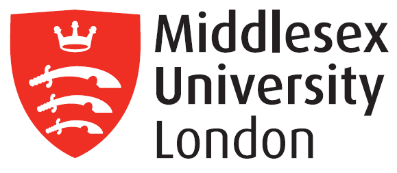 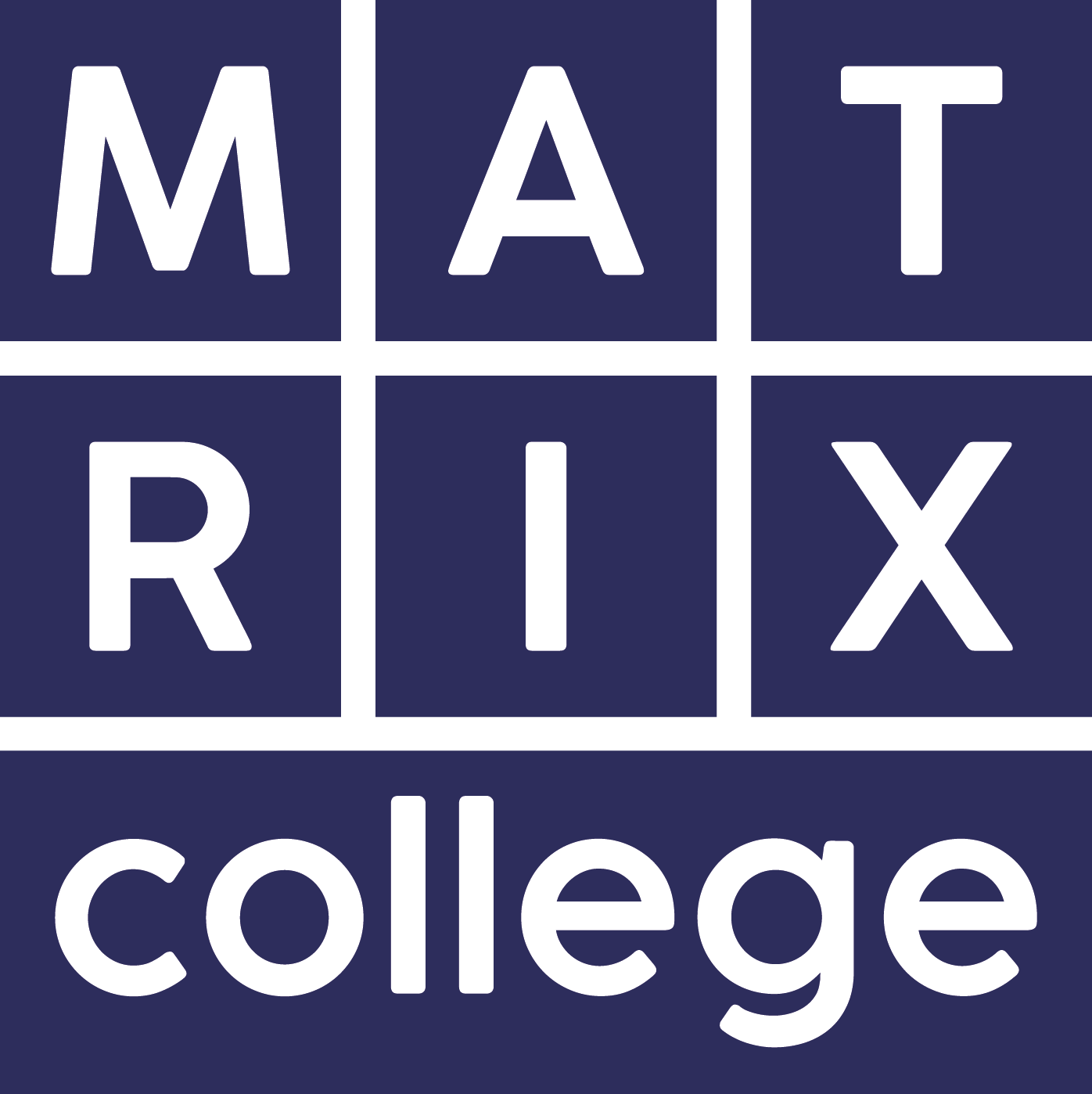 Programme SpecificationAdmission to the programmeApplications come from the caring professions as well as those who are looking for a change in career. We expect students have some life and work experience before beginning counselling training. Students with disability are welcomed to apply. Every avenue will be explored for their specific needs to be met.When prospective applicants apply, and at the admission interview, they will be expected to fulfil the following criteria:complete the Matrix application formdemonstrate motivation and commitment to learning and self-developmentdemonstrate an ability to cope with both the academic and experiential components of the course through the completion of the application form and at interviewwrite 1000 words describing personal strengths/ attributes/possible difficulties which may assist or impede trainingprovide two-character references describing their suitability for trainingdemonstrate personal readiness for the rigours of counselling trainingmeet the APL criteria if entering at Years 2 or 3meet English Language of ILETS with minimum grade 6 (with 5.5 in all components).Aims of the BSc (Hons) ProgrammeLearning on this programme will reflect the ability to:develop a rigorous approach of a broad knowledge baseemploy a range of specialised skillsevaluate information using it to plan and develop strategies and to determine solutions to a variety of unpredictable problemsoperate in a range of varied and specific contexts, taking responsibility for the nature and quality of outputsgenerate ideas through the analysis of concepts at an abstract level, with a command of specialised skills and the formulation of responses to well defined and abstract problemsanalyse and evaluate informationexercise significant judgement across a broad range of functionsaccept responsibility for determining and achieving personal and/or group outcomescritically review, consolidate and extend a systematic and coherent body of knowledge, utilising specialised skills across an area of studycritically evaluate new concepts and evidence from a range of sourcestransfer and apply diagnostic and creative skills and exercise significant judgement in a range of situationsaccept accountability for determining and achieving personal and/or group outcomes.  Specific Aims of Year 1:Establish a learning environment for professional and personal growthFacilitate a broad knowledge base and related skills of the self/other relational frameworkProvide an understanding of the concept of integration, the history and principles of the integrative approachEquip with a range of specialised skills which can be used in work settings, and preparation for continuing counselling trainingConvey a psychological understanding of self and others that can be produced in both verbal and written form Specific Aims of Year 2:To foster an understanding of both clinical processes and self-in-relationship with reference to relational conceptsTo prepare for, and facilitate, a counselling practice placement; working ethically, non-oppressively, with other professionals under supervisionTo enable critical evaluation in verbal, written and academic materialTo deepen skills as a reflective practitionerSpecific Aims of Year 3: Achievement of an understanding of what integration means in the context of individual counselling with adults, to enable the creation of an integrative philosophy that is internally coherent and personally suitableAchievement of a capacity to articulate, research and write about working with a fragile client with critical and rigorous self-reflexivityTo facilitate knowledge and professional skills for outstanding and in-depth clinical practiceProgramme outcomes for the BSc (Hons) Integrative CounsellingProgramme outcomes for the BSc (Hons) Integrative CounsellingKnowledge and understandingOn successful completion of this programme the successful student has knowledge and understanding of:The concept of integration, its history and the therapeutic relationship from an integrative perspective.Contemporary theories of counselling including humanistic, psychodynamic and cognitive behavioural principles.Relational needs and subsequent impact of deficits.Analysis and evaluation of ethical concepts and working at relational depth.Critical review and progress towards the development of a coherent and rigorous personal integrative framework.Have an ability to analyse and understand the research processes.Have an ability to recognise and understand fragile client presentations.To build upon and consolidate an integrative framework.Teaching/learning methodsStudents gain knowledge and understanding through:Writing essays, class discussion, reflection on life experience, reading, group process experience, journal keeping, writing research proposal, writing case studies, skills practice, didactic lectures, peer feedback (whole group, dyads and triads), tutor feedback, tutorials, personal counselling.Assessment methodsStudents’ knowledge and understanding is assessed by:Continuous assessment:Tutors’ observation and feedback from: class discussion, skills practice, group process. Reflections on self from personal counselling and tutorials, self-learning log.Summative assessment:Learning journal, essays, self and peer assessment, book presentation, framework paper, supervision reports, external assessments.Cognitive SkillsOn successful completion of this programme, you will be able to:Develop your ability to integrate ideas and concepts rationally from different theoretical approaches to counselling. Formulate ideas and construct arguments underpinning them with theory.Critically reflect on your own philosophy of theory and practice.Apply and critique theoretical perspectives to clinical issues and understand how theory links to practice.Build on skills of linking research information to practice.To use research methodology to write a mock proposal.Teaching/learning methodsStudents learn cognitive skills through:Writing essays, research proposal and case studies, class discussion, reading, group process experience, group supervision, journal keeping, skills practice, didactic lectures, peer feedback (whole group, dyads and triads), tutor feedback and tutorials, personal counselling and supervised practice placement.Assessment methods:Students’ cognitive skills are assessed by:Continuous assessment:Observation and feedback from tutors on class discussion, skills practice, group process, self-learning from personal counselling and tutorials, self-learning log.Summative assessment:Learning journal, essays, self and peer assessment, presentationsPractical SkillsOn successful completion of the programme you will be able to:Demonstrate listening and key counselling skills in skills practice and process group.Receive and give constructive feedback and develop some self-reflective skills.Work co-operatively and non- oppressively in a multi- disciplinary team.Show a range of practitioner skills demonstrating competence, expertise and professional ethics.Demonstrate a self-reflective and non-oppressive attitude to clinical practice.Understand the complexity of human communication and make informed choices in response to these.To show ability to work clinically at relational depth.Teaching/learning methods You will learn practical skills through:Skills practice in triads, observed skills practice and placement.Giving and receiving peer feedback, tutor feedback, self-reflection and personal counselling.Further practical skills are learnt through class presentations, engaging in class activities andclass discussion, and through the process of seeking and finding information.Students’ practical skills are assessed by: Continuous assessment:Tutors’ observation and feedback from skills sessions, group process, supervision. Summative assessment:Supervision reports, essays, external assessments.D. Graduate SkillsOn successful completion of this programme, you will be able to:Show an ability to learn from, and communicate ideas about theory and practice to your peers and tutors.Demonstrate a high level of counselling skills by practising in experiential exercises and skills practice in triads.Use a library and write material to the standard of Higher Education, show that you can assume responsibility for own learning and request assistance appropriatelyFollow up a line of enquiry and generate comparative ideas while showing a deep appreciation of ethical issues and working relationally in practice.Demonstrate critical evaluation, compare and analyse complex theoretical issues.Be able to practice professionally and ethically.Teaching/learning methodsStudents learn graduate skills through:Classroom teaching, writing academic essays, journal keeping, a research project, class discussion, reflection on life experience, reading, group process work, skills practice, peer feedback (whole group, dyads and triads), tutor feedback and tutorials, group supervision, supervised clinical practice and personal counselling.Assessment methodsStudents’ graduate skills are assessed by:Continuous assessmentObservation and feedback from tutors on class discussion, skills practice, group process, self-learning from personal counselling and tutorials, self-learning log.Summative assessment: Essays and journal.Self and peer assessment, book presentation, 80% attendance, meeting the requirement of personal counselling hours. framework paper, presentation case studies and external assessment with independent assessorLevels and modules of BSc. (Hons) Integrative CounsellingLevels and modules of BSc. (Hons) Integrative CounsellingCOMPULSORY MODULES.Level 4, Year 1Students must take all of the following:Module 1: Introduction to Integrative principles and self-awarenessModule 2: Introduction to counselling theories and skillsModule 3: Practitioner reflexivity and professional ethicsPROGRESSION REQUIREMENTS 80% attendanceCompletion of the Year 1 portfolio5 hrs personal counselling hours may be carried over to Year 2 at the discretion of the Head of Training and support from tutorsCOMPULSORY MODULES.Level 5, Year 2Students must take all the following:Module 4: Working at relational depthModule 5:  Intersubjectivity and the development of the selfModule 6: Deepening personal process in counsellingPROGRESSION REQUIREMENTS80% attendanceCompletion of the Year 2 portfolio apart from:Clinical hours:Students are expected to be settled in a placement and have done 20 hours clinical practice with a completed supervisor’s report. The remaining supervised counselling practice hours may be carried over to the following 12 months10 hrs personal counselling hours may be carried over to Year 3 at the discretion of the Head of Training and support from your tutorsCOMPULSORY MODULESLevel 6, Year 3Students must take all of the following:Module 7: Co-creation of the therapeutic relationshipModule 8: The fragile clientModule 9: Further developing reflective practicePROGRESSION REQUIREMENTS 80% attendanceThe case study can be submitted within 1 year of completion of the taught programmeSupervised clinical practice hours may also be completed over the following 12 months at the discretion of the Head of Training Placement opportunities, requirements and support We expect students to become a trainee member of the UKCP or BACP before starting to practice with clients, and agree to observe the UKCP Code of Ethics. As a student of Matrix, you are also obliged to agree and adhere to Matrix College Code of Ethics.Students are required to have indemnity insurance when in practice. A placement agency may have insurance, if the agency does not cover this you will need to get your own personal insurance. The Deputy Head of Training can support you to find this, you will need to fund personally. Matrix has links with many placements within many East Anglian service providers. In line with PCICP (UKCP) guidelines, these placements may cover the provision of adequate and appropriate levels of integrative counselling supervision (as distinct from managerial supervision) and possibly professional indemnity insurance.Future CareersMatrix staff are available to give references. Students are requested to inform their tutor if they require one before revealing contact details. Networking with agencies and services in the community is considered to be an important part of the student’s learning in future career development both as a student and graduate. Programme Leads are always available to discuss career possibilities and potential. This takes place specifically in individual tutorials throughout the training under the PDP Personal Development Plan.Opportunities for those exiting with the award of Cert HE:This programme equips students with vital counselling skills, which are useful in any job which requires them to have communication with people. It will also enhance promotion prospects. For instance, students may be working in the field of teaching, police force, nursing, sales or customer relations.  A skills course at this level is a prerequisite for all professional counselling trainings and students may wish to continue into Year 2 of the BSc. (Hons) to follow this career path.Opportunities for students exiting with the Dip HE:Former students who have previously exited with the Dip HE have made successful careers with counselling agencies. Opportunities for graduates exiting with BSc Former Matrix BSc graduates have gone on to work in a variety of settings that include:eating disorders serviceschild and family servicesservices for older adultsservices for those with learning disabilitiesprison and probationary servicessocial servicesvoluntary organisationsstudent counselling servicesprimary carecommunity mental health teamsgeneral health settings where psychological well-being services are offeredprivate practiceQualification at this level enables the graduate to apply for psychotherapy training at Master’s level.Relevant QAA subject benchmarkSubject Benchmark Statement for Counselling and Psychotherapy 2013http://www.qaa.ac.uk/en/Publications/Documents/Subject-benchmark-statement-counselling-psychotherapy.pdfReference PointsQAA - The Framework for Higher Education Qualifications in England, Wales and Northern Ireland (FHEQ) (August 2008) UKCP   Standards for Education and Training for Psychotherapeutic Counsellors